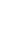 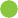 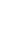 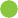 NDIS applicant’s name:	                                                                                                                                                     Date of birth: 	                                                                                                                                                                       NDIS reference number (if known):  	To be completed by the applicant’s psychiatrist, GP, or the most appropriate clinician.Section A completed by:  	 Qualifications:	 Organisation/Practice:	 Contact number:  	Presence of a mental health condition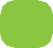 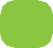 I have treated the applicant since  	I can confirm that they have a mental health condition. Has the applicant ever been hospitalised as a result of the condition(s) above? Or, if hospital discharge summary is not available, please list hospitalisations in the following table.Impairments resulting from the mental health condition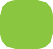 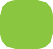 An impairment is a loss of, or damage to, a physical, sensory or mental function (including perception, memory, thinking and emotions).Please review the completed section B of this form. Are the impairments described consistent with your clinical opinion and observations?(If no, please explain the discrepancy in the space provided below, and describe the impairments in 2A.OPTIONAL: In the table on the following page, please describe the impairments that the applicant experiences. The impairments must be directly attributable to the mental health condition/s listed, and be experienced on a daily basis. You do not need to complete all domains.Please consider:the applicant’s impairments over the past six months (or longer for people with fluctuating conditions)what the applicant can and cannot do in each domainthe applicant’s needs without current supports in placethe type and intensity of current supports.Please give examples where possible, and write n/a if there are no impairments in a domain.Confirmation of likely-to-be-permanent impairmentsThe applicant has tried the following treatments for the condition/s listed.Or, if treatment summary is not available, please list treatments in the following table.Are there any known, available and appropriate evidence-based clinical, medical or other treatments likely to remedy the impairment/s?Please explain.Do you consider that the applicant’s impairment/s, caused by their mental health condition/s, are likely to be permanent?Further informationI have attached existing reports or other information that may support the NDIS application. Please list any attachments and add any comments, explanations or further information.Signature 		Date 	To be completed by the applicant’s support worker or appropriate person.Section B completed by:  	                                                                                                                                                     Job title: 	  Organisation:	 Contact number:   	Abbreviated Life Skills Profile (LSP-16)(Note: You need to complete training on the LSP-16 before using it. Training is available at https://www.amhocn.org/.)Assess the applicant’s general functioning over the past three months, taking into account their age, social and cultural context. Do not assess functioning during crisis, when the patient was ill, or becoming ill.Impairments experienced as a result of the mental health conditionIn the table on the following page, please describe the impairments that the applicant experiences. The impairments must be directly attributable to the mental health condition/s listed, and be experienced on a daily basis. You do not need to complete all domains.Please consider:the applicant’s impairments over the past six months (or longer for people with fluctuating conditions)what the applicant can and cannot do in each domainthe applicant’s needs without current supports in placethe type and intensity of current supports.Please give examples where possible, and write n/a if there are no impairments in a domain.Comments or additional informationPlease add any comments, explanations or further information.Signature 		Date 	Diagnosis (Or, if no specific diagnosis has been obtained, please briefly describe the mental health condition.)Year diagnosedHistory of hospitalisationHistory of hospitalisationDates of admissionHospital nameDomainDescription of the impairments presentSocial interactionMaking and keeping friendsInteracting with the communityBehaving within limits accepted by othersCoping with feelings and emotions in a social context.Self-managementCognitive capacity to organise one’s life, to plan and make decisions, and to take responsibility for oneself, including:completing daily tasksmaking decisionsproblem solvingmanaging financesmanaging tenancy.Are there any community treatment orders/ guardianships / financial administrations in place?Self careActivities related to:personal carehygienegroomingfeeding oneselfcare for own health.CommunicationBeing understoodUnderstanding othersExpressing needsAppropriate communicationLearningUnderstanding and rememberinginformationLearning new thingsPracticing and using new skillsMobilityMoving around the home and community to undertake ordinary activities of daily living requiring the use of limbs.Medication, treatment or intervention(includes non-pharmacological supports)Date startedDate ceasedEffect on the impairmentsEffect on the impairmentsEffect on the impairmentsEffect on the impairmentsEffect on the impairmentsEffectivePartiallyeffectiveNot EffectiveUnsureNot toleratedEffectivePartiallyeffectiveNot EffectiveUnsureNot toleratedEffectivePartiallyeffectiveNot EffectiveUnsureNot toleratedEffectivePartiallyeffectiveNot EffectiveUnsureNot toleratedEffectivePartiallyeffectiveNot EffectiveUnsureNot toleratedEffectivePartiallyeffectiveNot EffectiveUnsureNot toleratedEffectivePartiallyeffectiveNot EffectiveUnsureNot toleratedEffectivePartiallyeffectiveNot EffectiveUnsureNot toleratedEffectivePartiallyeffectiveNot EffectiveUnsureNot tolerated0123Does this person generally have any difficulty with initiating and responding to conversation?No difficultySlightdifficultyModeratedifficultyExtreme difficultyDoes this person generally withdraw from social contact?Does not withdraw at allWithdraws slightlyWithdrawsmoderatelyWithdraws total or near totallyDoes this person generally show warmth to others?Considerable warmthModeratewarmthSlightwarmthNo warmthat allIs this person generally well groomed (e.g. neatly dressed, hair combed)?Well groomedModeratelywell groomedPoorlygroomedExtremelypoorly groomedDoes this person wear clean clothes generally, or ensure that they are cleaned if dirty?Maintains cleanliness of clothesModerate cleanliness of clothesPoor cleanliness of clothesVery poor cleanliness of clothesDoes this person generally neglect her or his physical health?No neglectSlight neglect of physical problemsModerate neglect of physical problemsExtreme neglect of physical problemsIs this person violent to others?Not at allRarelyOccasionallyOftenDoes this person generally make and/or keep up friendships?Friendships made or kept up wellFriendships made or kept up with slight difficultyFriendships made or kept up with considerable difficultyNo friendships made or none keptDoes this person maintain an adequate diet?No problemSlight problemModerate problem            Extreme problem0123Does this person generally look after and take her or his prescribed medication (or attend for prescribing injections on time) without reminding?Reliable withmedicationSlightly unreliableModerately unreliableExtremelyunreliableIs this person willing to take psychiatric mediation when prescribed by a doctor?AlwaysUsuallyRarelyNeverDoes this person co-operate with health services (e.g. doctors and/or other health workers)?AlwaysUsuallyRarelyNeverDoes this person generally have problems (e.g. friction, avoidance) living with others in the household?No obviousproblemSlightproblemsModerateproblemsExtreme problemsDoes this person behave offensively (includes sexual behavior)?Not at allRarelyOccasionallyOftenDoes this person behave irresponsibly?Not at allRarelyOccasionallyOftenWhat sort of work is this person generally capable of (even if unemployed, retired or doing unpaid domestic duties)?Capable offull-time workCapable of part-time workCapable only of sheltered workTotally incapable of workDomainDescription of the impairments presentSocial interactionMaking and keeping friendsInteracting with the communityBehaving within limits accepted by othersCoping with feelings and emotions in a social context.Self-managementCognitive capacity to organise one’s life, to plan and make decisions, and to take responsibility for oneself, including:completing daily tasksmaking decisionsproblem solvingmanaging financesmanaging tenancyAre there any community treatment orders/ guardianships / financial administrations in place?Self careActivities related to:personal carehygienegroomingfeeding oneselfcare for own healthCommunicationBeing understoodUnderstanding othersExpressing needsAppropriate communicationLearningUnderstanding and rememberinginformationLearning new thingsPracticing and using new skillsMobilityMoving around the home and community to undertake ordinary activities of daily living requiring the use of limbs.